Промежуточная аттестация по образовательным программам основного общего образования в форме  основного государственного экзамена (ОГЭ)Демонстрационный вариант  контрольных измерительных материалов для проведения в 2018 году промежуточного экзамена по ГЕОГРАФИИ   в 8 классе Пояснения к демонстрационному варианту экзаменационной работы Демонстрационный вариант предназначен для того, чтобы дать возможность  участнику экзамена составить представление о структуре экзаменационной работы, количеству и форме заданий, а также об их уровне сложности. Эти сведения дают  возможность выработать стратегию подготовки к сдаче экзамена по географии. . Инструкция по выполнению работы Экзаменационная работа состоит из 27 заданий. На выполнение работы по географии отводится 2 часа (120 минут).  Ответы к заданиям 1–7, 9–12, 20, 24–26 записываются в виде одной цифры, которая соответствует номеру правильного ответа. Эту цифру запишите в поле ответа в тексте работы, а затем перенесите в бланк ответов № 1. Ответы к заданиям 8, 13, 15–18, 21–23, 27 записываются в виде числа, слова (словосочетания) или последовательности цифр. Ответ запишите  в поле ответа в тексте работы, а затем перенесите в бланк ответов № 1. Каждый символ пишите в отдельной клеточке в соответствии с приведёнными в бланке образцами. При переносе ответа в виде последовательности цифр на бланк  следует указать только эту последовательность, без запятых, пробелов и прочих символов. Если ответ на задание имеет единицу измерения, то при переносе ответа на бланк следует записать только полученное число. Единицы измерения в ответе указывать не надо. Работа содержит 2 задания (14, 19), на которые следует дать полный развёрнутый ответ. Ответы на эти задания записываются на бланке ответов № 2. Запишите сначала номер задания, а затем ответ на него. При выполнении работы разрешается использовать географические атласы для 7, 8  классов, линейки и непрограммируемые калькуляторы.  При выполнении заданий можно пользоваться черновиком. Записи  в черновике не учитываются при оценивании работы. Баллы, полученные Вами за выполненные задания, суммируются. Постарайтесь выполнить как можно больше заданий и набрать наибольшее количество баллов. Желаем успеха!1. На территории какой из перечисленных стран находится самая большая по площади низменность на Земле?1) США2) Китай3) Бразилия4) КанадаОтвет:2.С какой из перечисленных стран Россия имеет как сухопутную, так иморскую границу?1) Эстония2) Белоруссия3) Монголия4) ЯпонияОтвет:3.Для какой из перечисленных территорий России, расположенных в умеренном климатическом поясе, характерен резко континентальный климат?1) Забайкалье2) Кольский полуостров3) Приморье4) полуостров КамчаткаОтвет:4.Снежные лавины – одно из наиболее грозных и опасных природных явлений.В каком из перечисленных природных регионов России снежные лавины представляют наибольшую опасность?1) Среднерусская возвышенность2) горы Кавказ3) Тиманский кряж4) Западная СибирьОтвет:5.Учёные-биологи должны исследовать места обитания популяций овцебыков, белых медведей, некоторых видов птиц. Какой из перечисленных заповедников им следует посетить для проведения исследовательской работы?1) Остров Врангеля2) Магаданский3) Командорский4) Печоро-ИлычскийОтвет:6.В каком из перечисленных регионов России средняя плотность населениянаибольшая?1) Камчатский край2) Ростовская область3) Мурманская область4) Республика КарелияОтвет:Задания 7, 8 выполняются с использованием приведённых нижестатистических данных.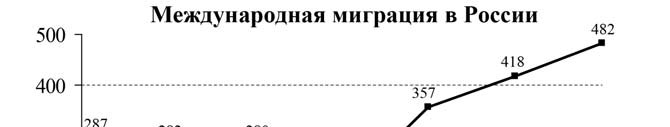 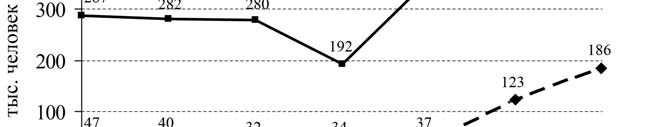 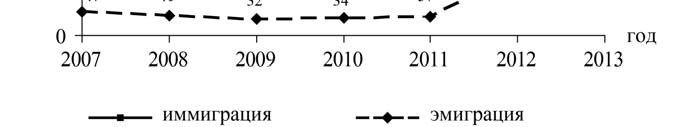 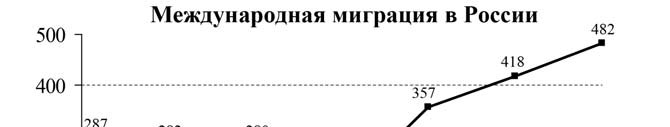 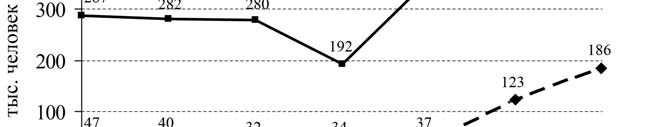 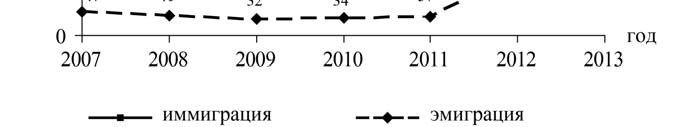 7.В каком году из перечисленных на постоянное место жительства в Россию из других стран въехало наименьшее число людей?1)2009 г.2)2010 г.3)2011 г.4)2012 г.Ответ:8.Определите величину миграционного прироста населения России в 2013 г.Ответ запишите в виде числа.Ответ: ___________________________ тыс. человек.Задания 9, 10 выполняются с использованием приведённой ниже картыпогоды.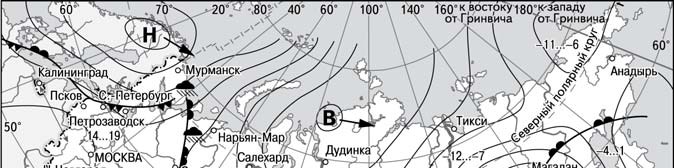 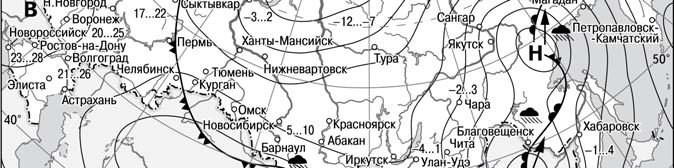 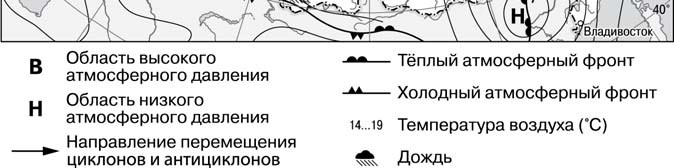 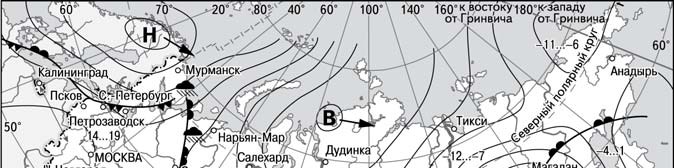 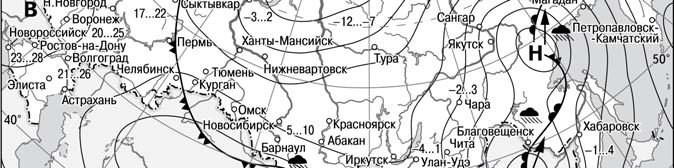 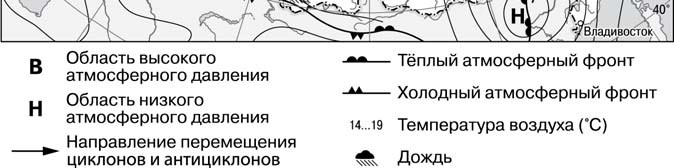 9.Какой из перечисленных городов, показанных на карте, находится в зонедействия циклона?1)Новороссийск2)Салехард3)Благовещенск4)ТюменьОтвет:10.Карта погоды составлена на 27 апреля 2013 г. В каком из перечисленныхгородов, показанных на карте, на следующий день наиболее вероятносущественное потепление?1)Благовещенск2)Абакан3)Петрозаводск4)ЭлистаОтвет:11.Охране речных вод от загрязнения способствует1) вырубка лесов в долинах рек2) размещение водоёмких производств на берегах рек3) осушение болот в верховьях рек4) ограничение использования удобрений в бассейнах рекОтвет:12.В каком из перечисленных высказываний содержится информацияо воспроизводстве населения в Республике Башкортостан?1) Доля сельского населения в общей численности населения РеспубликиБашкортостан на 1 января 2011 г. составляла примерно 40%.2) В январе – сентябре 2011 г. число выбывших за пределы РеспубликиБашкортостан составило 25,3 тыс. человек, а число прибывших напостоянное место жительства в Республику Башкортостан – 21,5 тыс.человек.3) За январь – сентябрь 2011 г. в Республике Башкортостан родилось41 708 человек, а умер 41 401 человек.4) Численность населения в Республике Башкортостан на 1 января 2011 г.составляла 4066 тыс. человек.Ответ:13.Определите, какая горная вершина имеет географические координаты46° с.ш. 7° в.д.Ответ: ___________________________.Задание 14 выполняется с использованием приведённого ниже текста.14.В конце февраля 2010 г. в Тихом океане на глубине 55 километрову побережья Чили, в 115 километрах к северу от города Консепсьон,произошло сильное землетрясение магнитудой 8,8. В результатеземлетрясения и последовавшего за ним цунами погибло более 500 человек.Примерно год спустя, 1 марта 2011 г., на севере Чили зафиксированоземлетрясение магнитудой 5,2. Эпицентр землетрясения находилсяв 116 километрах восточнее города Икике. Его очаг находился на глубине99 километров. Сведений о жертвах и разрушениях не поступало.Почему в Чили часто происходят землетрясения?Ответ запишите на бланке ответов №2, сначала указав номер задания15.Средняя солёность поверхностных вод Балтийского моря составляет 8‰.Определите, сколько граммов солей растворено в 3 литрах его воды.Ответ: ___________________________ г.16.Расположите перечисленные города в порядке увеличения в нихчисленности населения.Запишите в таблицу получившуюся последовательность цифр.1) Липецк2) Новосибирск3) ПсковОтвет: Задания 8, 9 выполняются с использованием приведённых нижесЗадание 15 выполняется с использованием приведённого ниже текста.татистических данных.В каком году из перечисленных на постоянное место жительства в Россию издЗадание 15 выполняется с использованием приведённого ниже текста.ругих стран въехало наименьшее число людей?1)Задание 15 выполняется с использованием приведённого ниже текста.2009 г.2)Определите, какая горная вершина имеет географические координаты46° с.ш. 7° в.д.Ответ: ___________________________.2010 г.3)Задание 15 выполняется с использованием приведённого ниже текста.2011 г.4Определите, какая горная вершина имеет географические координатыЗадания 17–20 выполняются с использованием приведённого нижефрагмента топографической карты.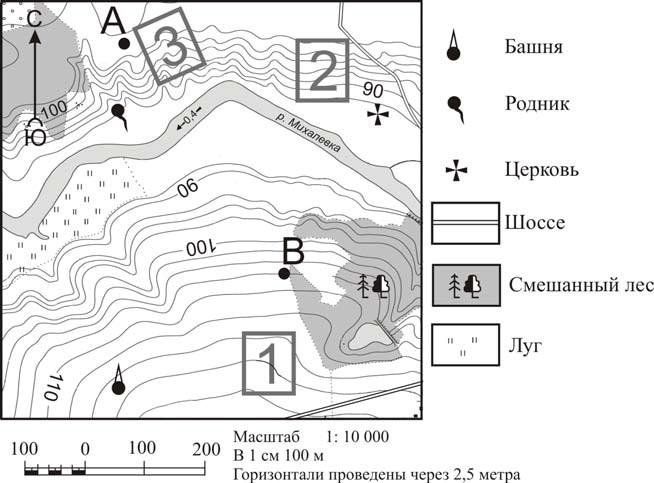 46° с.ш. 7° в.д.Задания 18–21 выполняются с использованием приведённого нижефрагмента топографической карты.Ответ: ___________________________.Карта погоды составлена на 27 апреля 2013 г. В каком из перечисленныхгородов, показанных на карте, на следующий день наиболее вероятносущественное потепление?1)Задание 15 выполняется с использованием приведённого ниже текста.Благовещенск2)Абакан3)Петрозаводск4)ЭлистаОтвет:Охране речных вод от загрязнения способствует1) вырубка лесов в долинах рек2) размещение водоёмких производств на берегах рек3) осушение болот в верховьях рек4) ограничение использования удобрений в бассейнах рекОтвет:В каком из перечисленных высказываний содержится информацияо воспроизводстве населения в Республике Башкортостан?1) Доля сельского населения в общей численности населения РеспубликиБашкортостан на 1 января 2011 г. составляла примерно 40%.2) В январе – сентябре 2011 г. число выбывших за пределы РеспубликиБашкортостан составило 25,3 тыс. человек, а число прибывших напостоянное место жительства в Республику Башкортостан – 21,5 тыс.человек.3) За январь – сентябрь 2011 г. в Республике Башкортостан родилось41 708 человек, а умер 41 401 человек.4) Численность населения в Республике Башкортостан на 1 января 2011 г.составляла 4066 тыс. человек.)2012 г.Ответ:Определите величину миграционного прироста населения России в 2013 г.Ответ запишите в виде числа.Ответ: ___________________________ тыс. человек.17.Определите по карте расстояние на местности по прямой от родника доцеркви. Измерение проводите между центрами условных знаков.Полученный результат округлите до десятков метров. Ответ запишите в видечисла.Ответ: ___________________________ м.18.Определите по карте, в каком направлении от башни находится родник.Ответ: ___________________________19.Фермер выбирает участок для закладки нового фруктового сада. Ему нуженучасток, на котором весной рано сходит снег, а летом почва лучше всегопрогревается солнцем. Он также должен иметь расположение, удобное длявывоза собранного урожая на консервный завод. Определите, какой изучастков, обозначенных на карте цифрами 1, 2 и 3, больше всего отвечаетуказанным требованиям. Для обоснования Вашего ответа приведите двадовода.Ответ запишите на бланке ответов №2, сначала указав номер задания.20.На рисунках представлены варианты профиля рельефа местности,построенные на основе карты по линии А – В разными учащимися. Какой изпрофилей построен верно?1)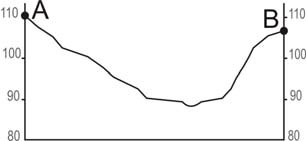 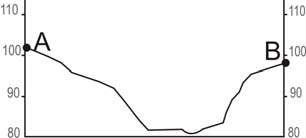 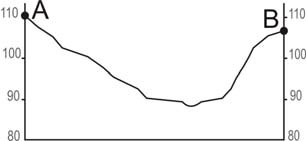 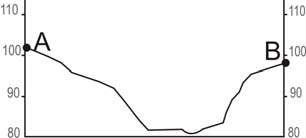 2)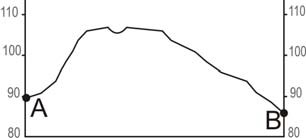 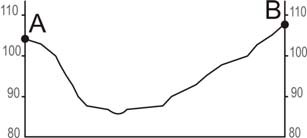 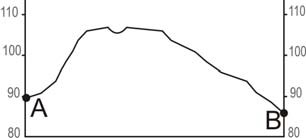 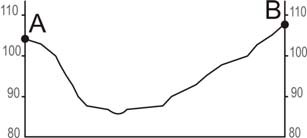 Ответ:21. Расположите регионы России в той последовательности, в которой ихжители встречают Новый год. Запишите в таблицу получившуюсяпоследовательность цифр.1) Республика Карелия2) Свердловская область3) Забайкальский крайОтвет:22.Туристические фирмы различных регионов России разработали слоганы(рекламные лозунги) для привлечения туристов в свои регионы. Установитесоответствие между слоганами и регионами: к каждому элементу первогостолбца подберите соответствующий элемент из второго столбца.СЛОГАНЫ РЕГИОНЫ А) Добро пожаловать на побережьеТелецкого озера – горной жемчужиныс неповторимой красотой!Б) Добро пожаловать в национальный паркВалдайский – «жемчужину» среднейполосы России! Полюбуйтесь красотойозера Ильмень!1) Республика Карелия2) Краснодарский край3) Республика Алтай4) Новгородская областьЗапишите в таблицу выбранные цифры под соответствующими буквами.Ответ:23.Во время экскурсии учащиеся сделали схематическую зарисовку залегания горных пород на обрыве в карьере.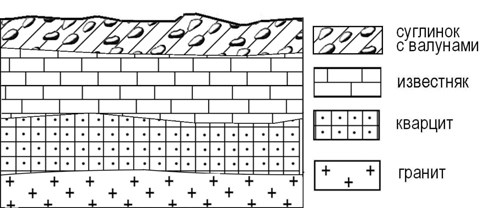 Расположите показанные на рисунке слои горных пород в порядкеувеличения их возраста (от самого молодого до самого древнего).Запишите в таблицу получившуюся последовательность цифр.1) известняк2) суглинок с валунами3) кварцитОтвет: 24. Проанализируйте климатограмму и определите, какой буквой на картеобозначен пункт, характеристики климата которого отражены вклиматограмме.1) А2) В3) D4) СОтвет: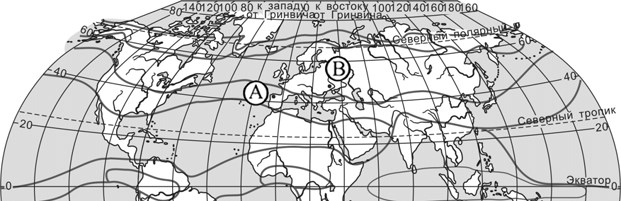 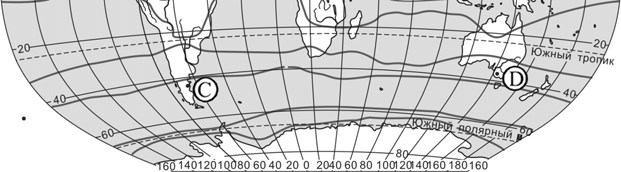 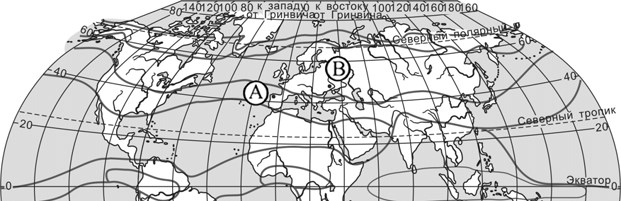 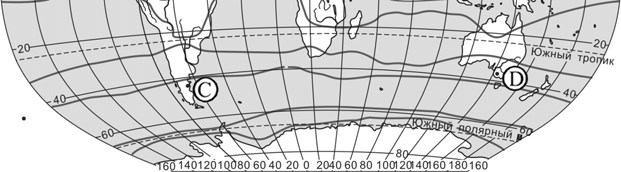 Задания 25, 26 выполняются с использованием приведённого нижетекста.25. Школьники из нескольких населённых пунктов России обменялись данными многолетних метеонаблюдений, полученными на местных метеостанциях.Собранные ими данные представлены в следующей таблице.Учащиеся проанализировали собранные данные в целях выявлениязависимости между особенностями климата и географическим положениемпункта. У всех учащихся выводы получились разные. Кто из учащихсясделал верный вывод на основе представленных данных?1) Алина: «Чем дальше на юго-восток, тем больше среднегодовоеколичество атмосферных осадков».2) Сергей: «Чем дальше на юго-восток, тем больше среднегодоваяамплитуда температуры воздуха».3) Георгий: «Чем севернее, тем ниже температуры воздуха в январе».4) Тамара: «Чем выше над уровнем моря расположен пункт, тем прохладнейтам в июле».Ответ:26.В каком из перечисленных населённых пунктов 22 июня в полдень поместному солнечному времени угол падения солнечных лучей будетнаименьшим?1) Сортавала2) Вологда3) Балахна4) УфаОтвет:27.Определите страну по её краткому описанию.Эта высокоразвитая страна занимает территорию четырёх крупных инескольких тысяч мелких островов. Особенностью природы являетсяпреобладание горного рельефа, высокая сейсмичность, активный вулканизм.Страна бедна полезными ископаемыми. Из-за вытянутости в меридиональном направлении климатические условия разнообразны. Более 60% территории, главным образом горы, покрыто лесами: смешанными, широколиственными и переменно-влажными (в том числе муссонными). Средняя плотность населения превышает 100 человек на 1 км2.Ответ: ___________________________.Пункт наблюдения Географические координаты пункта наблюдения Высота над уровнем моря, м Средняя температура воздуха, °С Средняя температура воздуха, °С Среднегодовое количество атмосферных осадков, мм Пункт наблюдения Географические координаты пункта наблюдения Высота над уровнем моря, м июль январь Среднегодовое количество атмосферных осадков, мм Сортавала 61° с.ш. 30° в.д. 17 +16,4 –9,8 570 Вологда 59° с.ш. 40° в.д. 125 +17,0 –11,9 568 Балахна 57° с.ш. 44° в.д. 63 +19,0 –11,6 542 Уфа 54° с.ш. 56° в.д. 104 +19,5 –15,0 569 